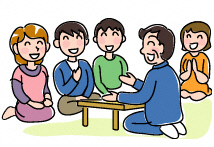 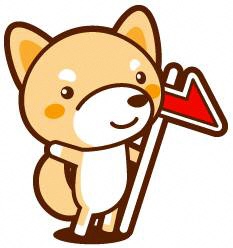 令和４年度　 よしおか手作り講座企画書締切日：５月３１日(火)必着〒370-3692　北群馬郡吉岡町下野田560吉岡町教育委員会事務局　生涯学習室「よしおか手作り講座」係Tel：0279-54-1054（直通）　FAX：0279-54-8448（ふりがな）氏名職業職業生年月日大正　昭和　平成　　　　　　　年　　　月　　　日大正　昭和　平成　　　　　　　年　　　月　　　日大正　昭和　平成　　　　　　　年　　　月　　　日大正　昭和　平成　　　　　　　年　　　月　　　日大正　昭和　平成　　　　　　　年　　　月　　　日大正　昭和　平成　　　　　　　年　　　月　　　日大正　昭和　平成　　　　　　　年　　　月　　　日住所〒〒〒〒〒〒〒℡FAXFAX℡携帯電話携帯電話ﾒｰﾙｱﾄﾞﾚｽ講座名講座内容(概要)開催日Ｒ４.９～Ｒ５.２まで※文化センターは月曜休館第１希望(　　　曜日)日程日程日程日程日程日程開催日Ｒ４.９～Ｒ５.２まで※文化センターは月曜休館第２希望(　　　曜日)日程日程日程日程日程日程希望時間(第1希望)　　：　　～　　：　　：　　～　　：　　：　　～　　：希望時間(第2希望)希望時間(第2希望)：　　～　　：：　　～　　：指導回数　　　　　　　　回　　　　　　　　回　　　　　　　　回募集人数募集人数　　　　　　　　人　　　　　　　　人受講対象※成人等詳細を記入して下さい。子ども対象の場合は年齢又は学年も記入※成人等詳細を記入して下さい。子ども対象の場合は年齢又は学年も記入※成人等詳細を記入して下さい。子ども対象の場合は年齢又は学年も記入※成人等詳細を記入して下さい。子ども対象の場合は年齢又は学年も記入※成人等詳細を記入して下さい。子ども対象の場合は年齢又は学年も記入※成人等詳細を記入して下さい。子ども対象の場合は年齢又は学年も記入※成人等詳細を記入して下さい。子ども対象の場合は年齢又は学年も記入受講対象親子参加※小学生以下のこども対象。受講料は親子で１人分と見なします。※小学生以下のこども対象。受講料は親子で１人分と見なします。※小学生以下のこども対象。受講料は親子で１人分と見なします。※小学生以下のこども対象。受講料は親子で１人分と見なします。※小学生以下のこども対象。受講料は親子で１人分と見なします。※小学生以下のこども対象。受講料は親子で１人分と見なします。※小学生以下のこども対象。受講料は親子で１人分と見なします。親子参加実施する　・　実施しない実施する　・　実施しない実施する　・　実施しない実施する　・　実施しない実施する　・　実施しない実施する　・　実施しない受講者負担金（材料費等）　　　　　　　　円　×　　　回　＝　計　　　　　　　　円　　　　　　　　円　×　　　回　＝　計　　　　　　　　円　　　　　　　　円　×　　　回　＝　計　　　　　　　　円　　　　　　　　円　×　　　回　＝　計　　　　　　　　円　　　　　　　　円　×　　　回　＝　計　　　　　　　　円　　　　　　　　円　×　　　回　＝　計　　　　　　　　円　　　　　　　　円　×　　　回　＝　計　　　　　　　　円受講者負担金（材料費等）詳細（　　　　　　　　　　　　　　　　　　　　　　　　　　　　　）（※受講料を除いた、材料費等で必要とする金額を記入すること）詳細（　　　　　　　　　　　　　　　　　　　　　　　　　　　　　）（※受講料を除いた、材料費等で必要とする金額を記入すること）詳細（　　　　　　　　　　　　　　　　　　　　　　　　　　　　　）（※受講料を除いた、材料費等で必要とする金額を記入すること）詳細（　　　　　　　　　　　　　　　　　　　　　　　　　　　　　）（※受講料を除いた、材料費等で必要とする金額を記入すること）詳細（　　　　　　　　　　　　　　　　　　　　　　　　　　　　　）（※受講料を除いた、材料費等で必要とする金額を記入すること）詳細（　　　　　　　　　　　　　　　　　　　　　　　　　　　　　）（※受講料を除いた、材料費等で必要とする金額を記入すること）詳細（　　　　　　　　　　　　　　　　　　　　　　　　　　　　　）（※受講料を除いた、材料費等で必要とする金額を記入すること）希望会場文化センター（ 和室・工芸実習室・リハーサル室・研修室・視聴覚室 ）コミュニティセンター（ ホール・和室 ）文化センター（ 和室・工芸実習室・リハーサル室・研修室・視聴覚室 ）コミュニティセンター（ ホール・和室 ）文化センター（ 和室・工芸実習室・リハーサル室・研修室・視聴覚室 ）コミュニティセンター（ ホール・和室 ）文化センター（ 和室・工芸実習室・リハーサル室・研修室・視聴覚室 ）コミュニティセンター（ ホール・和室 ）文化センター（ 和室・工芸実習室・リハーサル室・研修室・視聴覚室 ）コミュニティセンター（ ホール・和室 ）文化センター（ 和室・工芸実習室・リハーサル室・研修室・視聴覚室 ）コミュニティセンター（ ホール・和室 ）文化センター（ 和室・工芸実習室・リハーサル室・研修室・視聴覚室 ）コミュニティセンター（ ホール・和室 ）その他